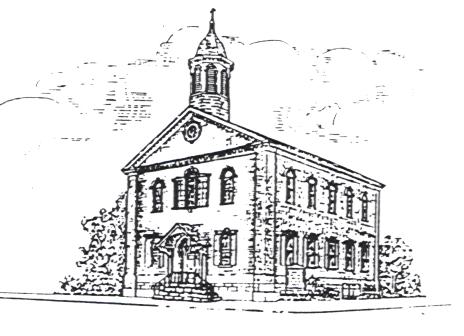  Those serving this month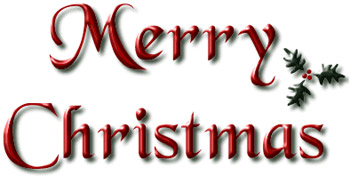 Consistory HighlightsConsistory met on Monday, November 13th.  Pastor Chinault has asked Consistory to be able to participate in a mission trip to Costa Rica from January 9 to the 21, 2024.  Consistory approved his request.  Pastor Kris will cover the worship service for him.  It was decided that we will hold our Christmas Eve service at 7pm, music starting at 6:30pm.  We will ask Trinity if they plan to hold a morning service that day that we can join with them.  Brenda read a thank you note from Pastor Austin and Diane thanking Zion’s for all the support during his father’s illness and passing.  Most Consistory members (still waiting to hear from one person) have agreed to serve another year except for Connie Griesemer.   In addition, Louise Griffiths has agreed to serve.  Installation for Consistory will be during our January 7, 2024 worship service.  Our Congregational meeting will be held immediately after the worship service on November 19th.  Joan informed us there will be an Advent workshop with the children and anyone else interested during Sunday School on November 26th.  Finally, representatives from Narcotics Anonymous were present at the beginning of the meeting to ask if they could hold a leadership meeting in our building one Sunday a month.  We have requested they provide us with proof they are covered by insurance and an agreement will be drawn up between Zion’s and NA.  They have offered to compensate us each time they are here, amount to be determined.  In addition, a member from Zion’s will need to present each month to unlock the building, stay during the meeting and then lock up when they are done.  Several Consistory members have already volunteered to do this.Respectfully Submitted,Brenda Ross, SecretaryNEWSLETTER DEADLINEThe deadline for the January issue of the Tymes is December 19th. Please send articles to:  zionsuccoffice@comcast.netSUNDAY SCHOOL NEWSSunday School for youth and adults will be held at 9:00 am.  The third week of the month will be Confirmation Class for the youth and there is no Sunday School that week.  We are an intergenerational class and meet in the classroom next to the office in the chapel building.  Lessons are usually based on the weekly lectionary with great discussions.  All are welcome!A special thank you to our youth and several adults who gathered to make Christmas cards for our shut-ins this year.Also, thank you to Susan Embody for making the nativity pieces and Jim Griesemer who made the stables to complete the creches given to our youth over the years.  Your dedication to this ongoing gift to our youth is greatly appreciated!Joan L Miller, Superintendent2024 Offering EnvelopesThe 2024 envelopes are available. Please, stop by the church office and take yours to help save on mailing costs. Kim is in the office on Monday, Wednesday, and Thursday mornings. The remainder will be mailed towards the end of December. If you do not receive yours by the New Year, please, call the church office.  Cluster NewsAre you interested in donating holiday gifts? We invite you to join us in our mission by donating age-appropriate holiday gifts for children up to 17 years old. Please note, donated gift cards will be made available to families with teens. Donated gift cards should not exceed $25 in value and be for local stores that are accessible to families. Suggested stores are: Ulta, Target, Walmart, Family Dollar, Ross, TJ Max, Burlington, Bath and Body.All holiday gift donations will be accepted at our Outreach Center located at 57 North Franklin Street in Pottstown. Wednesday, December 6th at 4:00 p.m. is the delivery deadline. Please contact Patricia at pshepherd@pottstowncluster.org or call 610-970-5995 to sign up as a holiday gift donor and schedule a delivery date and time.2023 Offering InformationPlease note that all 2023 donation envelopes received in the office by Tuesday, January 2, 2024. All donations after this date will be recorded as 2024 donations.Food SecurityEvery Monday at 4:00 p.m. balanced meals food boxes are distributed free to anyone in need.  The location is Bethel Community Church of Pottstown, 575 N. Keim St. Pottstown. This ministry is supported through the Pottstown Ministerium.  Please pass the word to anyone with a need for food.Advent Christmas OfferingYour Advent/Christmas offering envelope is enclosed with this newsletter. Your continued support of Zion’s UCC will be greatly appreciated. Take delight in the Lord, and he will give you the desires of your heart. Psalm 37:4 Christmas Fund(Veterans of the Cross and the Emergency Fund)An envelope for your contribution is enclosed.   This fund helps provide for Pension Supplementation to bring those low retirement incomes up to a more sufficient level. It helps qualified veterans bear the cost of the UCC health plan, as it does for retired lay workers in similar circumstance.   Be a part of providing their “Veterans Benefits.” Contribute generously to the Christmas Fund.CancellationsWe are in the season of snow and ice.  If church has been cancelled you can check by calling the church number (610-323-3637) and listening to the message.  Cancellations will also be posted on WFMZ Channel 69 TV.  Please remember, it is often impossible to properly clear snow and ice from the sidewalks and the parking lot in time for Sunday morning service.  CCLU - after school program 2023Centro Cultural Latinos Unidos (CCLU) has been providing an after school/tutoring program at CCLU (209 Chestnut Street, Pottstown, PA) since Monday, September 11, 2023. Tutoring is available FREE to any family by enrolling students.Tutoring is offered Monday through Thursday from 4:00 - 5:30. Our ‘typical’ schedule is:4:00-4:15 - arrival of students: healthy snack provided (fruit, crackers, water) - check in with students as to how their day is / what they did at school4:15 - as long as needed: assist in completion of homework / reading practiceRemaining time - 5:30: - culture lessons, games to reinforce learning, play outside (weather permitting).**THURSDAYS - 4:45 - 5:30 - at TRINITY REFORMED UCC - Computer Room**CCLU has been helping between six (6) and fifteen students per session. Students range in grade from kindergarten to seventh grade. The main focus of our program is to provide homework help for the students as well as providing reading practice and mini-lessons on the various cultures of all Hispanics. To date, we have celebrated Hispanic Heritage Month (September 15 - October 15) and Día de Muertos (November 1 & 2).Board Members, Diane Andrés (Mondays and Tuesdays) and Kim Sheeler (Wednesdays and Thursdays), have been leading the tutoring times. Diane and Kim have been supported by tutors from The Hill School, Owen J Roberts High School, Pottsgrove High School and Ursinus College.Rebekah Sheeler, Environmental Educator from Nolde Forest in Reading, PA, has provided three different FREE programs to our students focusing on animals’ endemic to Pennsylvania.         HAPPY BIRTHDAY!          December 1 – Nelson Paez                            5 - Gary Griffiths                            6 - Patricia Stout                            7 - Tricia Heydt	               8 - Bonnie Baker                          16 - Jim Miller                          18 - Jacob Young	             20 - Mary Cresswell	             25 - Carolyn Mitchell	                31 - Pamela Moss     Happy Anniversary !           Todd and Linda Miller                 36 years on December 13               Bob and Audry Stengel                 14 years on December 31Christmas Cookie Walk and More! December 2, 2023We will be having a cookie sale and are looking for volunteer bakers.  Please contact Sharon Moser if you would like to bake.  We then will be selling our cookies by the pound on Dec 2, 2023.  There will also be specialty items for sale, so if you are not a baker but make chocolate covered pretzels, fudge or some other wonderful tasting goodie, please let us know.We also would welcome any vendor who would have handmade items for sale, they may set up also.Please contact Diane Andres or Sharon Moser if you have any questions or would like to volunteer to help.  Thanks!Book of Golden MemoriesThose names entered into the Book of Golden Memories on Memorial Sunday, November 12th were: Bonnie Bechtel, Dorothy (Davidheiser) Cannell, Dennis Fry, Thomas Gaudiello, Jeanne Graham, Virginia Slody, and Kaaren SteinerBeacon of Hope Homeless Shelter 2023-2024 DonationsPottstown Beacon of Hope, in collaboration with borough leadership, St. Paul’s UCC, St. James Lutheran, Bethel Community Church, Congregation Hesed Shel Emet, First Baptist Church, Christ’s Episcopal Church, and First Presbyterian Church, will be opening an overnight warming center for the winter season. From November 1, 2023, to May 1, 2024, the center will operate daily from 7 pm to 7 am, providing a warm refuge for individuals experiencing homelessness, rotating between houses of faith and churches each month.Once open, we will need volunteers to assist with meals, cleaning, driving guests, and organizing of donations.  If you interested in supporting our efforts this winter season, please call 424-625-1818 or visit the website: www.pottstownbeaconofhope.org for more information and to sign up to help.   To make a monetary donation you can send your gifts to Zion’s (marked homeless donation), made payable to Zion’s UCC.  We will send the donations received to Beacon of Hope to help with this important ministry to our neighbors.Redner’s Receipts!Please place your Redner’s Save-a-Tape receipts in the box in the lobby of the Sunday School building. We need the entire register tape in order to get credit.  Also’ it has to have the words Save-a-Tape on it. Redner’s will donate 1% of sales to our church. Placing your grocery receipts in the box is an easy way to help Zion’s!!Redner’s and Giant Market Gift Cards Sales Members and friends may purchase a Giant and/or Redner’s Gift card to use for groceries or gas.  Denominations of cards come in $25, $50, or $100.  There is no charge to you but our church receives 5% of the grocery card purchase price.   Gift cards to Redner’s or Giant are available Sundays in the Christian Education building or during the week through the church office.Remembering Our Shut-InsThe Holiday Season is upon us and it is a great time to remember our friends and family who are unable to join us.  A little greeting can go a long way.  If we have missed anyone, call the church office.             Doris Evenstad             Room 203A             225 Evergreen Road             Pottstown, PA 19464Ruth HardakerRoom 122B225 Evergreen Rd. RoomPottstown, PA 19464             Eleanor Mauger             Keystone Villa #120             1180 Ben Franklin Hwy East             Douglassville, PA 19518             Dan and Lois Oister1135 Claire DriveBirdsboro, PA 19508            Paul Steffy             1135 Claire Drive             Birdsboro, PA 19508             Joan Clouser             Arcadia @ Limerick Point             Apt. 3013, 51 W. Arcadia Drive             Limerick. PA 19468             Lee Steiner            829 Worth Blvd.             Pottstown, PA 19465             Dave and Pat Stout             738 White Pine Lane             Pottstown, PA 19464             Bob Mackie             1252 Lynn Drive             Pottstown, PA 19464             Betty Hawthorne             318 Summer Grove Lane             Pottstown, PA 19464            Marsha Biehl              525 Master Street            Pottstown PA 19464              Continued -               Barbara Ziegler               1089 Hale Street               Pottstown, PA 19464               Dorcas Keiffer               11 Christy Court               Birdsboro, PA 19508The Crismon Christmas TreeThe idea of a Chrismon Christmas Tree originated at Ascension Lutheran Church in Danville, Virginia in 1957.Chrismon’s are religious symbols representing aspects of the Christian Faith. Colors are traditionally white and gold. A total of 28 symbols are derived from the Chrismon, meaning “Christ Monogram.”In the mid 1960’s Zion’s ladies decided to create a Chrismon Tree to adorn the sanctuary during the Christmas season. Patterns were supplied along with beads, glue, wires. We met weekly in the Chapel for fellowship and to work on selected symbols. After many years of use, our creations saw the effects of time and were no longer used on the Crismon Tree. Today the Sanctuary Christmas tree is adorned with white lights and flowers. Here are a few of the Chrismon’s that were created by the talented ladies of Zion’s.Dove          Clam Shell     Butterfly 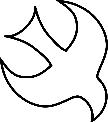 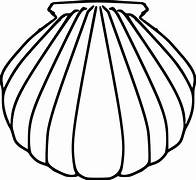 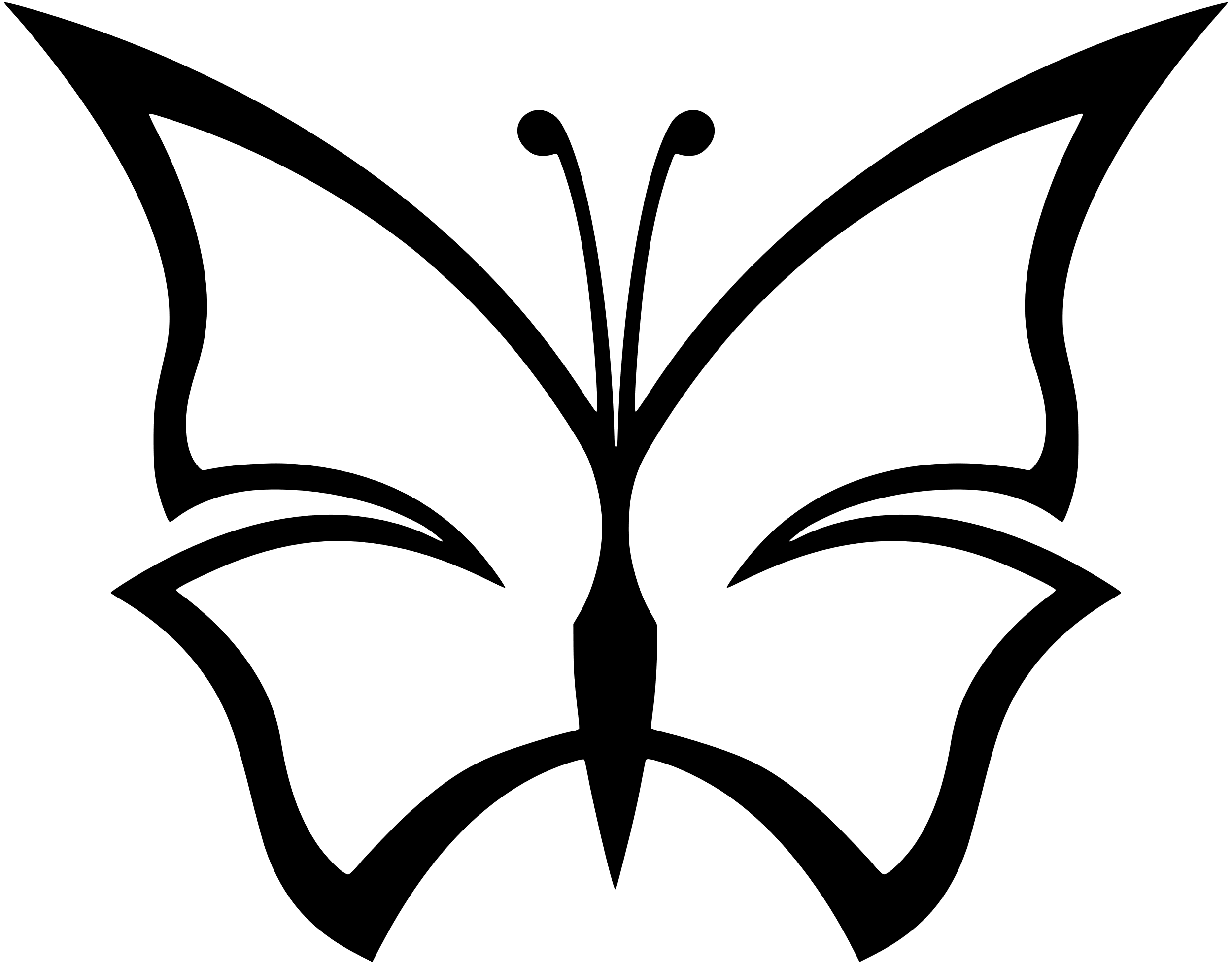  Cross               Star               Grapes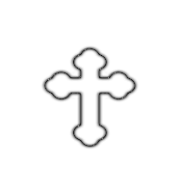 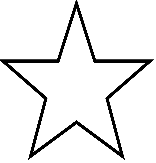 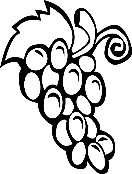 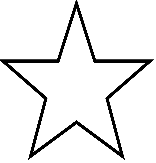 Zion’s United Church of Christ209 Chestnut StreetPottstown, PA  19464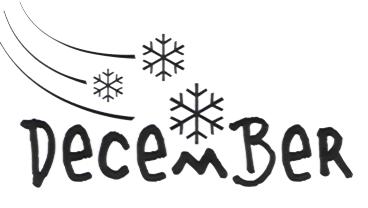   NewsletterBe glad in the Lord and rejoice, O righteous, and shout for joy, all you upright in heart.Psalm 32: 11Altar Guild: EveryoneFinancialSecretary: December 3 – Elaine RichardsDecember 10, 17, 24, 31 – Julie RhoadsDecember 3  Joint Worship  at Zion’s Pastor Marti PreachingLectionary Readings:Isaiah 64: 1-9 (Laura Clattenburg)I Corinthians 1: 3-9 (Laura)Mark 13: 24-37
Sermon:  by Pastor Marti (Advent I)
(3:00 PM Coventry Singers Concert at Trinity)December 10 With Pastor KrisLectionary Readings:
Isaiah 40: 1-11 (Susie Hayden)
2 Peter 3: 8-15a (Susie)
Mark 1: 1-8
Theme: “Messengers of Hope”
December 17Advent IIIConfirmation Class meetsLectionary Readings:Isaiah 61: 1-4, 8-11 (Mary Cresswell)
I Thessalonians 5: 16-24 (Mary)
John 1: 6-28
Sermon: “The Spirit of the Lord is Upon You”
December 24Christmas Eve Evening Candlelight Service only, 6:30 p.m.Lectionary Readings:
Isaiah 62: 6-12 (Dusty Rhoads)
Titus 3: 4-7 (Dusty)
Luke 2: 1-20
Sermon: “Salvation is Born”
December 31New Year’s EveLectionary Readings:Isaiah 61: 10–62: 3 (Craig Strunk)Galatians 4: 4-7 (Craig)
Luke 2: 22-40
Sermon:  “Child of God—2024”Financial AssistantsLouise GriffithsCraig StrunkSusan EmbodyJoan MillerJoan MillerHead Usher/ UshersJen Young – Head Usher; Jim Whisler, Dusty RhoadsDusty RhoadsJim MillerCraig StrunkSusan EmbodyDecember  2023December  2023December  2023December  2023December  2023SunMonTueWedThuFriSat1 2 Cookie Walk3 CommunionWorship Service with Trinity at Zion’s3:00 PM Coventry Singers Concert at Trinity4 5 6 Wednesday CrewQuiltersPing Pong and Pizza, 5:30 pmHandbell Rehearsal,6:30 pmChoir Rehearsal, 7:00 pm7 8 9 10 11 Consistory Meeting, 7:00 pm12 13 Wednesday CrewQuiltersBible Study, 12:00 to 1:00 pm at Zion’sPing Pong and Pizza, 5:30 pmHandbell Rehearsal,6:30 pmChoir Rehearsal, 7:00 pm14 Updated final order date for Christmas Poinsettias 15 16 17 18 19 January newsletter deadline20 Wednesday CrewQuiltersPing Pong and Pizza, 5:30 pmHandbell Rehearsal,6:30 pmChoir Rehearsal, 7:00 pm21 Start of Winter (Winter Solstice)22 Community Meal at Emmanuel, 12:00 pm23 24 Christmas Eve Candlelight Service6:30 pm25 Christmas26 27 Wednesday CrewQuiltersPing Pong and Pizza, 5:30 pmHandbell Rehearsal,6:30 pmChoir Rehearsal, 7:00 pm28 29 30 31 